Les MenusLes produits proviennent de producteurs locaux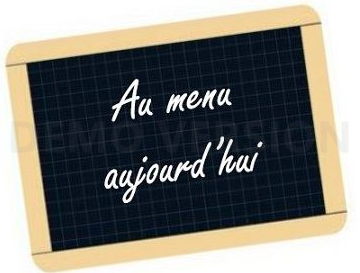 SamediBuffets d’entréesCochon grillé ou poulet rôti servi avec des petits légumesFarandole de dessertsVerre de cidre ou de bière ou de jus de pommeDimancheBœuf à la broche et fritesFromageTartelette aux pommes ou aux framboises ou glace de la fermeVerre de cidre ou de bière ou de jus de pomme